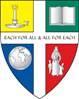 Junior School Curriculum Overview - Summer Term 2024Junior School Curriculum Overview – Summer Term 2023Year 1Year 2Year 3Year 4EnglishSPaGReadingHandwritingComprehensionDaily PhonicsWeekly spellingsCreative Writing (Castles)RecountsSPaGReadingHandwritingDaily phonicsWeekly spellingsComprehensionInstructionsNews Invitations Story writingSPaGHandwritingWeekly spellingsReadingReading ComprehensionsHandwritingNarrativePoetryLetter to informLeafletPosterAdvertisementSPaGReadingReading comprehensionsHandwritingWeekly spellingsThe Explorer class text Scene setting Letters Adventure narrative Persuasive writing MathematicsMultiplication and divisionFractionsPosition and directionPlace valueMoneyTimeLength and heightPosition and directionTimeStatisticsMass, capacity and temperatureConsolidation of four operations and place valueTimes TablesInvestigationsFractionsMoneyTimeShapeTurns and AnglesStatisticsTimes tablesMoney (decimals)TimeStatisticsShape- quadrilaterals, triangles, acute and obtuse angles, symmetryPosition and directionSciencePlantsWhat plants need to growPlanting project (Castle garden)Materials and their PropertiesIdentifying materialsProperties and uses of materialsMaterialsWorking scientifically to find out about the properties of different materialsScientists and Inventors Finding out about different scientists and engineers and their workWorking like a scientist and engineerPlants and habitatsConditions needed for plant growthDifferent habitats, food chain and food websImportance of insects such as beesMaterials and their PropertiesInvestigation the function and properties of different materialsSoundSoundRole of human earHow sound travels and vibrationsMusical instrumentsYear 1Year 2Year 3Year 4HumanitiesHistory of CastlesIdentify parts of a castle/castle groundsJobs in a castleWeaponry - attack and defenceGeography of CastlesUnderstand and draw plans of castlesDraw a line map of a journeyHistory of the SeasideWhen and how seaside holidays became popularWhat seaside holidays were like 100 years agoSimilarities and differences between seaside holidays now and in the pastGeography of the SeasideWhere are our seasides?Features of the seasideHistory - The CeltsUsing primary artefacts to find clues about Celtic lifeOrdering historical events chronologicallyRoundhousesHill fortsRoles within a Celtic settlementThe life of BoudiccaCeltic clothing and weavingCeltic food and drinkTrip to Celtic HarmonyGeography – The production of chocolateHow cocoa trees growPod to ProductFairtradeLife of a farmerGeography - WeatherMaking a weather station to investigate daily weatherComparing weather in other countries History - The VikingsWho were the VikingsViking Voyages and longshipsWhy the Vikings came to BritainViking warriorsAttack at LindisfarneAlfred the Great The DanelawViking Day (during activity week)Geography - RainforestClimate zones around the worldTropical rainforestsDifferent layers of the rainforestSouth AmericaAmazonian Rainforest‘Biome in a box’ projectReligious EducationPlaces of Worship: Talk about a place that is special to themUnderstand what worship isName some places of worship and learn about themCeremonies: Describe what a ceremony isAqiqah (Islam)Bar/Bat Mitzvah (Judaism)Dastar Bandi (Sikhism)Hindu wedding (Hinduism)Special Places MosquesGurdwarasBuddhist templesMaking comparison and designing a special placeBible storiesJoseph and his BrothersThe Prodigal SonThe Lost SheepHinduismWho founded Hinduism and whereHindu SymbolsHindu DeitiesSpecial PlacesParables of JesusJudaismYear 1Year 2Year 3Year 4PSHEYea 1 & 2 study the same topics but complete different, age appropriate activities which build upon progression from previous years.Aiming High: Children will learn about having high aspirations. They will start by discussing positive views of themselves and will then identify how having a positive learning attitude can help them tackle and achieve new learning challenges and improve learning outcomes. Opportunities will also be provided for children to share aspirations for the future,with regard to employment and personal goals. Through this learning, different jobs and roles will be considered. In doing this,some of the difficulties faced by stereotyping will be explored. Children will also have the opportunity to discuss what they are looking forward to about their learning next year.Growing Up and It’s My Body: This topic is an introduction to how we grow and change, both physically and emotionally. Children will learn about their own and others’ bodies, gender stereotypes and different types of families. They will also learn about respecting their own and others' bodies, keeping their bodies safe and sharing their feelings in response to life experiencesMoney Matters: This unit encourages children to think about where money comes from and how it can be used. Children will discuss the idea of spending and saving their money and begin to understand why it is important to keep belongings, including money, safe. They will also learn about the different things on offer when they go shopping and how we need to identify the difference between the things we want and the things we need.Yea 1 & 2 study the same topics but complete different, age appropriate activities which build upon progression from previous years.Aiming High: Children will learn about having high aspirations. They will start by discussing positive views of themselves and will then identify how having a positive learning attitude can help them tackle and achieve new learning challenges and improve learning outcomes. Opportunities will also be provided for children to share aspirations for the future,with regard to employment and personal goals. Through this learning, different jobs and roles will be considered. In doing this,some of the difficulties faced by stereotyping will be explored. Children will also have the opportunity to discuss what they are looking forward to about their learning next year.Growing Up and It’s My Body: This topic is an introduction to how we grow and change, both physically and emotionally. Children will learn about their own and others’ bodies, gender stereotypes and different types of families. They will also learn about respecting their own and others' bodies, keeping their bodies safe and sharing their feelings in response to life experiencesMoney Matters: This unit encourages children to think about where money comes from and how it can be used. Children will discuss the idea of spending and saving their money and begin to understand why it is important to keep belongings, including money, safe. They will also learn about the different things on offer when they go shopping and how we need to identify the difference between the things we want and the things we need.Money Matters: This unit encourages children to think about where money comes from, how it can be used and how to save. How we spend money, why people might need to borrow money and the consequences of this. We will begin to explore how we can prioritise what we spend money on and what choices we have, including environmental considerations of wider spending.Growing up: This topic is an introduction to how we grow and change, both physically and emotionally. Children will learn about their own and others’ bodies, gender stereotypes and different types of families. They will also learn about respecting their own and bodies, keeping their bodies safe and sharing their feelings in response to life experiences.Safety First:Children will consider what it means to take responsibility for their own safety. This will include the decisions they make and how they can stand up to peer pressure in a range of situations. They will learn about everyday risks, hazards and dangers and what to do in risky or dangerous situations. They will also learn about road, water and rail safety and dangerous substances: drugs (including medicines), cigarettes and alcohol.Children will look at first aid.It’s My Body:Children learn about  looking after their bodies, sleep and exercise, diet, cleanliness, safer choices and substances. Children will learn facts about each of these areas and learn strategies on how to manage them. The message of choice and consent runs through the unit and children are encouraged to get help from trusted adults when necessary.ComputingTechnology around usWriting TextStop Motion AnimationScratch for iPadUsing the Web for ResearchScratch ProgrammingManipulating GraphicsAdvanced Word ProcessingPhysical EducationIn P.E. we will be covering the following:AthleticsIn Games we will be covering the following: CricketIn P.E. we will be covering the following:AthleticsIn Games we will be covering the following: CricketIn P.E. we will be covering the following:AthleticsIn Games we will be covering the following: CricketIn P.E. we will be covering the following:AthleticsIn Games we will be covering the following: CricketSwimming Water confidenceAquatic skills to develop their kicking and stroke techniqueSubmersionRotationEntry skillsWater confidenceAquatic skills to develop their swimming technique in 3 main strokes.SubmersionFloatation.Entry skills.Endurance and swimming for speed.Gala practice Water confidenceAquatic skills to develop their swimming technique in all 4 strokes.SubmersionFloatation.Water safety skillsRotationScullingEntry skills.Endurance and swimming for speed.Gala practice Water confidenceAquatic skills to develop their swimming technique in all 4 strokes.SubmersionFloatation.Water safety skillsRotationScullingJumping/DivingDistance and speed swimmingGala practiceYear 1Year 2Year 3Year 4FrenchNumbers 11-20 (oral only)GoldilocksFrench digrammes (digraphs) with simplified GoldilocksCulture: The Loire & its castlesNumbers 1-31Days of the weekMonths of the YearBirthdays – J’ai xx ansDescribing a monsterBody parts Adjectives – colours and personalityName and age Food Opinions AdjectivesSpanishDays of the weekFood with The Very Hungry Caterpillar StoryLikes and dislikes Adjectives -colours and connectives ShapesConstruction sentences with the verb to be = esColours PetsLikes and dislikesLa Tomatina Festival Wild animalsAdjectives – colours to describe animals and personalityOpinions – like / dislike / love / I am mad about because + adjectiveArtSelf Portraits (Castles)Knight’s Shield DesignMechanisms in Moving PicturesRoald Dahl inspired art including dreamcatchers and Roly Poly birdsBeach hutsIce creams collagesObservational drawingsDesigning, producing and evaluating chocolate bar packagingCeltic Art - Celtic patterns and lettering using watercoloursCeltic Weaving - experimenting with design and textureLearning about and creating art inspired to Wassily KandinskyAboriginal ArtInvestigating watercoloursFlowersMusicImagination and music Glockenspiel improvisation and performanceSummer themed songs and concert performanceIntroduction to the orchestraUkulele composition and performancesSummer themed songs, and concert performancePulse, Pitch and TempoOrchestral instrumentsRhythm and pulse Introduction to body percussion through rhythm games & singing.Listening and composition work using body percussion.Rap Music – learning about the history of rap music, features of rap songs, and composing their own rap songs in small groups and pairs.Popular Music of the 20th & 21st Centuries – learning about some of the famous bands & musicians throughout these years. Learning to sing and perform some of their most famous songs.Animal Crackers – An introduction to descriptive and programme music, looking at some of the music of Saint-Saens and Prokofiev. 